ПАСПОРТ СПЕЦИАЛИСТА8. Гражданство    Кыргызская РеспубликаОбразование        высшее 1. наименование вуза, где учился    Кыргызский Государственный                                                   Медицинский Институт2. год окончания вуза         1991 г.Место работы в настоящее время:1. Государство       Кыргызская Республика2. Организация      Национальный центр фтизиатрии 3. Должность         заведующая отделом информатики и эпидемиологииНаличие ученой степени      нет1. Степень (К) ____________________________________________________________________Отрасль наук ____________________________________________________________________Шифр специальности (по номенклатуре научных работников) ___________________________Дата присуждения ________________________________________________________________2. Степень (Д) ____________________________________________________________________Отрасль наук ____________________________________________________________________Шифр специальности (по номенклатуре научных работников) ___________________________Дата присуждения ________________________________________________________________Наличие ученых званий1. Ученое звание (доцент/снс) ______________________________________________________Специальность __________________________________________________________________Дата присвоения _________________________________________________________________2. Ученое звание (профессор) ______________________________________________________Специальность __________________________________________________________________Дата присвоения _________________________________________________________________Наличие академических званий1. Звание _____________________________ Академия _________________________________2. Звание _____________________________ Академия _________________________________1. Количество публикаций ____5_____ в т.ч. научных ______5_______________монографий _____________________, учебно-методических ____________________________открытий ___________________________, изобретений ________________________________Научные трудыОсновные: шифр научной специальности 14.01.16 - фтизиатрия1. Абдрахманова Э.Д., Токтогонова А.А. Влияние COVID-19 на реализацию мероприятий противотуберкулезной службой Кыргызской Республики. «Здравоохранение Кыргызстана», 2022, № 2, с. 108-113.2. Чубаков Т.Ч., Турдумамбетова Г.К., Абдрахманова А.Д., Байтелиева А.К. Эпидемиологическая ситуация по туберкулезу у детей и подростков в Кыргызской Республике. «Здравоохранение Кыргызстана», 2022, № 2, с. 119-125.3. Бекболотов А.А., Мамырбаева А.К., Абдрахманова Э.Д. Комплексный анализ медико-биологических и социально-демографических факторов риска развития туберкулеза у пациентов с ВИЧ-инфекцией. «Здравоохранение Кыргызстана», 2022, № 2, с. 131-137.4. Хоффман С.А., Кадыралиева А.А., Чолурова Ч.А., Ибраимова А.С., Абдрахманова Э.Д. Воздействие COVID-19 на противотуберкулезное лечение в Кыргызстане. «Здравоохранение Кыргызстана», 2022, № 2, с. 78-85.5. Rowan Martin-Hughes, Lung Vu, Abdrakhmanova Elmira and others. «Влияние перебоев в предоставлении услуг, связанных с COVID-19, на заболеваемость и смертность от туберкулеза в Индонезии, Кыргызстане, Малави, Мозамбике и Перу: последствия для национальных мер по борьбе с туберкулезом». PLOS Global Public Health, 2021, 12 с.; The Lancet Global Health, 06.10.2021, 12 с.Основные смежные: шифр научной специальности ____________________________________1. ______________________________________________________________________________2. ______________________________________________________________________________3. ______________________________________________________________________________Дополнительные смежные: шифр научной специальности ______________________________1. ______________________________________________________________________________2. ______________________________________________________________________________3. ______________________________________________________________________________Дата заполнения "04" октября 2022 г. Подпись 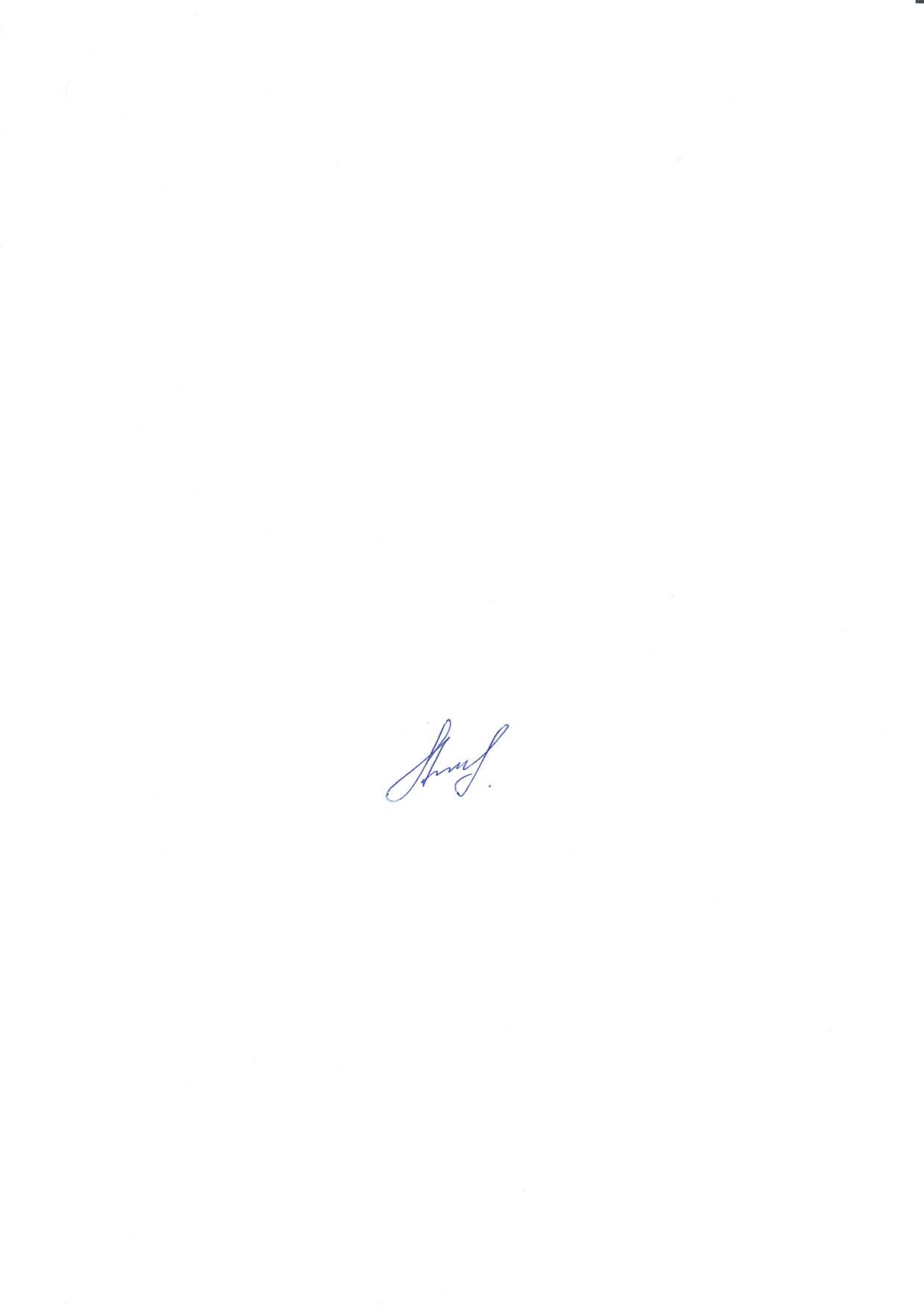 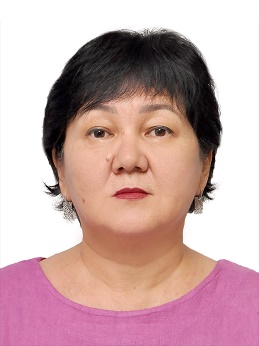 1. Фамилия      Абдрахманова2. Имя              Эльмира3. Отчество     Джусупбековна4. Пол              женский5. Дата рождения         14 августа 1966 г.6. Место рождения      г. Фрунзе (Бишкек)7. Национальность     кыргыз